Board of Directors
April 23 - 8:00p
Via Zoom
Meeting ID: 964 6042 9519
Passcode: 026633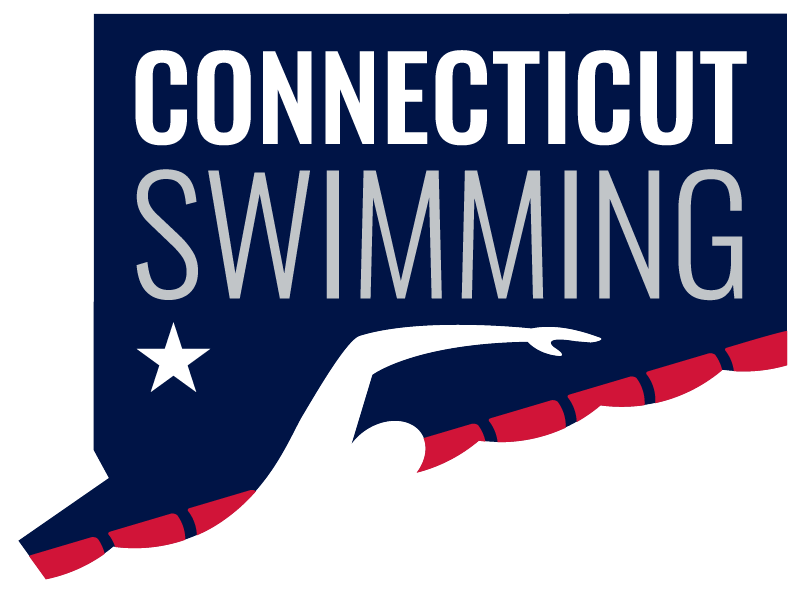 https://zoom.us/j/96460429519?pwd=elhFTUNHRnYzRzdsMTJBaTlVOUt2dz09Vision Statement: Connecticut Swimming…better life through swimming.
 Mission Statement:  Connecticut Swimming provides opportunities for swimmers to enrich their lives. AGENDA Call to Order/Roll CallAnnouncementsApproval of Agenda/Additions to AgendaAdoption of Minutes March – tabled for AprilGeneral Chair Announcements and UpdatesOld BusinessGovernanceBoard Self Assessment Survey – GregOpen Board Roles and Elections - Dave Heller FAST/SWIMS 3.0 update – Henk, DavideCSI Publicity Committee Update – Dave 2024-25 CSI Budget Vote - JoanNew BusinessCSI Financials – SueWesleyan meeting – Jeff, Rick, HenkCT Swim Logo approval - HenkReports of Officers, Committee Chairs, and CoordinatorsGeneral Chair Report – Rick Lewis Administrative Vice-Chair – Jeff SargentTreasurer – Susan LeczaFinance Vice-Chair – Joan LynchAge Group Committee Chair – Ronnie VaughanSenior Committee Chair – Sean Farrell/Adriana SchackTechnical Planning Committee Chair – Jason PaigeProgram Development Vice-Chair – Jen LymanProgram Operations Vice-Chair – Yolanda JahanOfficials Chair – Dylan Lee/Margy SargentOperational Risk Coordinator – Brandon FosterCoach Representatives –Rob Riccobon, Sarah BasileAthlete Representatives – Madison Winslow/Samantha HaleySafe Sport Coordinator – Jeremy VirgilCoach-at-Large – Nick CavataroRegistration/Membership Coordinator – Kathleen/Davide MendoncaZone Team Coordinator – Dana ParsonsDiversity, Equity & Inclusion – Dennis FloresNext meeting May 21. 